ĐỀ KIỂM TRA GIỮA HỌC KÌ 1CÔNG NGHỆ LẮP ĐẶT MẠCH ĐIỆN 9 – CHÂN TRỜI SÁNG TẠONĂM HỌC: 2024 – 2025Thời gian làm bài: 45 phút (Không kể thời gian phát đề)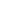 A. PHẦN TRẮC NGHIỆM (4 điểm) Khoanh tròn vào chữ cái đứng trước câu trả lời đúng:Câu 1. Chọn đáp án đúng nhất. Để cung cấp điện cho các đồ dùng điện, người ta dùngA. phích cắm điện và cầu dao.				B. ổ cắm điện.C. phích cắm điện.					D. ổ cắm và phích cắm điện. Câu 2. Vỏ của công tắc điện thường làm bằngA. đồng, kẽm.		B. gang, thiếc.		C. nhựa, sứ.		D. thủy tinh.Câu 3. Thiết bị nào được thiết kế để bảo vệ mạch điện, đồ dùng điện khi có sự cố?A. Công tắc.		B. Aptomat.			C. Ampe kìm.	D. Công tơ điện.Câu 4. Khi sử dụng cầu dao để đóng điện cần thực hiện theo thứ tự các thao tác như thế nào để đảm bảo an toàn, tránh phát sinh tia lửa điện?A. Bật công tắc hoặc lấy điện từ ổ cắm; đóng cầu dao. B. Đóng cầu dao, bật công tắc hoặc lấy điện từ ổ cắm. C. Rút phích cắm khỏi ổ cắm, tắt công tắc, ngắt cầu dao. D. Tắt công tắc, ngắt cầu dao, rút phích cắm. Câu 5. Đồng hồ đo điện vạn năng (VOM) dùng để đoA. công suất điện, điện trở, cường độ dòng điện.		B. cường độ dòng diện, điện áp, cường độ sáng.C. cường độ dòng điện, công suất điện, điện áp.	D. điện áp, điện trở, cường độ dòng điện.Câu 6. Để đo điện áp một chiều bằng VOM cần sử dụng thang đo nào?A. .			B. . 			C. .		D. 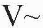 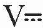 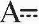 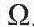 Câu 7. Bộ phận nào sau đây không có ở ampe kìm? A. Màn hình hiển thị. 					B. Que đo. C. Các cực nối điện. 					D. Hàm kẹp.Câu 8. Khi sử dụng VOM cần lựa chọn thang đo có giá trị như thế nào? A. Gần nhất với giá trị cần đo. 			B. Nhỏ hơn và gần nhất với giá trị cần đo. C. Lớn hơn và gần nhất với giá trị cần đo. 		D. Bằng giá trị cần đo. B. PHẦN TỰ LUẬN (6 điểm)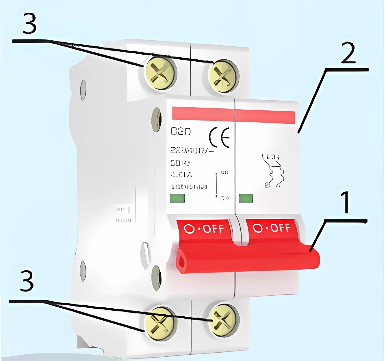 Câu 1. (1,0 điểm)  Mô tả cấu tạo của aptomat trong hình 1 và cho biết bộ phận nào của aptomat thực hiện chức năng đóng, cắt nguồn điện bằng tay?       Hình 1. AptomatCâu 2. (2,0 điểm) a) Nêu chức năng của phích cắm điện?b) Tại sao người ta không nối trực tiếp các đồ dùng điện như: bàn là, quạt bàn,... vào đường dây điện mà phải dùng các thiết bị lấy điện?Câu 3. (1,0 điểm) Đồng hồ vạn năng (VOM) được sử dụng để làm gì?  Khi đo điện áp và cường độ dòng điện một chiều bằng VOM cần lưu ý điều gì? Câu 4. (2,0 điểm)  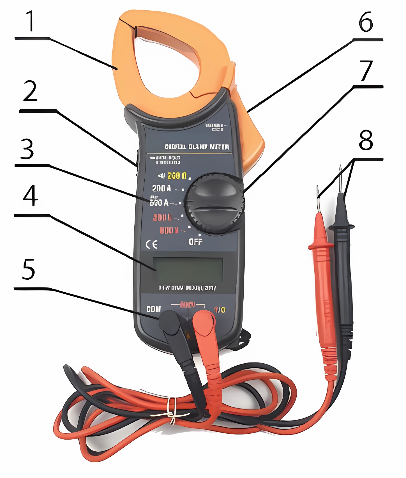 a) Quan sát hình 2 và nêu các bộ phận chính của ampe kìm b) Trình bày các bước sử dụng ampe kìm để đo cường độ dòng điện xoay chiều 										  	    Hình 2. Ampe kìmBÀI LÀM         …………………………………………………………………………………………         …………………………………………………………………………………………         …………………………………………………………………………………………         …………………………………………………………………………………………         …………………………………………………………………………………………         …………………………………………………………………………………………         …………………………………………………………………………………………         …………………………………………………………………………………………         …………………………………………………………………………………………         …………………………………………………………………………………………         …………………………………………………………………………………………         …………………………………………………………………………………………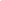 BÀI LÀM:         ………………………………………………………………………………………….         …………………………………………………………………………………………         …………………………………………………………………………………………         …………………………………………………………………………………………         …………………………………………………………………………………………         …………………………………………………………………………………………         …………………………………………………………………………………………         …………………………………………………………………………………………         …………………………………………………………………………………………         …………………………………………………………………………………………         …………………………………………………………………………………………         …………………………………………………………………………………………         …………………………………………………………………………………………         …………………………………………………………………………………………         …………………………………………………………………………………………         …………………………………………………………………………………………         …………………………………………………………………………………………         …………………………………………………………………………………………TRƯỜNG THCS ........HƯỚNG DẪN CHẤM KIỂM TRA GIỮA HỌC KÌ 1 (2024 – 2025)MÔN: CÔNG NGHỆ LẮP ĐẶT MẠCH ĐIỆN 9 – CHÂN TRỜI SÁNG TẠO        A. PHẦN TRẮC NGHIỆM: (4,0 điểm)         Mỗi câu trả lời đúng được 0,5 điểm.           B. PHẦN TỰ LUẬN: (6,0 điểm)TRƯỜNG THCS .........MA TRẬN ĐỀ KIỂM TRA GIỮA HỌC KÌ 1 (2024 – 2025)MÔN: CÔNG NGHỆ LẮP ĐẶT MẠCH ĐIỆN 9 – CHÂN TRỜI SÁNG TẠOTRƯỜNG THCS.........BẢN ĐẶC TẢ KĨ THUẬT ĐỀ KIỂM TRA GIỮA HỌC KÌ 1 (2024 – 2025)MÔN: CÔNG NGHỆ LẮP ĐẶT MẠCH ĐIỆN 9 – CHÂN TRỜI SÁNG TẠOPHÒNG GD & ĐT ……………….Chữ kí GT1: ...........................TRƯỜNG THCS……………….Chữ kí GT2: ...........................Họ và tên: ……………………………………  Lớp:  ………………..Số báo danh: …………………………….……Phòng KT:…………..Mã pháchĐiểm bằng sốĐiểm bằng chữChữ ký của GK1Chữ ký của GK2Mã phách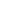 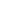 Câu 1Câu 2Câu 3Câu 4Câu 5Câu 6Câu 7Câu 8DCBBDBCCCâuNội dung đáp ánBiểu điểmCâu 1(1,0 điểm)- Cấu tạo của Aptomat 1. Cần đóng cắt 2. Vỏ aptomat3, Các cực nối điện - Cần đóng ngắt của aptomat thực hiện chức năng đóng, cắt nguồn điện bằng tay0,5 điểm0,5 điểmCâu 2(2,0 điểm)a) Chức năng của phích cắm điện: phích cắm điện là thiết bị dùng để lấy điện từ ổ cắm điện cung cấp cho các đồ dùng điện trong sinh hoạt như: quạt, bếp điện, tủ lạnh, ấm đun nước,... 1,0 điểmCâu 2(2,0 điểm)b) Nếu nối các thiết bị sử dụng điện trực tiếp vào đường dây điện thì các thiết bị này hoạt động 24/24 sẽ gây nguy hiểmMột số đồ dùng điện như bàn là điện, quạt điện, ... thường được di chuyển chỗ theo yêu cầu của người sử dụng. Nếu chúng ta mắc cố định vào mạch điện thì không thuận tiện 0,5 điểm0,5 điểmCâu 3(1,0 điểm)- Đồng hồ vạn năng (VOM) được sử dụng để đo các thông số điện như; điện áp một chiều, điện áp xoay chiều, cường độ dòng điện một chiều, điện trở,... - Khi đo điện áp và cường độ dòng điện một chiều, cần chọn đúng đại lượng điện cần đo và kết nối đúng cực tính que đo VOM vào mạch điện, sai sót có thể gây hư hỏng VOM0,5 điểm0,5 điểmCâu 4(2,0 điểm)a) Ampe kim có các bộ phận chính gồm Hàm kẹp.Vỏ ampe kim. Thang đo.Màn hình hiển thị.Giắc cắm que đo.Lẫy mở hàm kẹp.Núm xoay chọn thang đo.Que do.1,0 điểmCâu 4(2,0 điểm)b) Ampe kim được sử dụng để đo cường độ dòng điện xoay chiều cho tải tiêu thụ điện theo các bước sau:Bước 1. Xác định giá trị lớn nhất của cường độ dòng điện xoay chiều cần đo và chọn thang đo cường độ dòng điện xoay chiều phù hợp trên đồng hồ (200 A; 600 A). Bước 2. Kẹp một dây điện cấp nguồn cho tải tiêu thụ điện vào hảm kẹp.Bước 3. Đọc kết quả đo trên màn hình hiển thị.1,0 điểmCHỦ ĐỀMỨC ĐỘMỨC ĐỘMỨC ĐỘMỨC ĐỘMỨC ĐỘMỨC ĐỘMỨC ĐỘMỨC ĐỘTổng số câuTổng số câuĐiểm sốCHỦ ĐỀNhận biếtNhận biếtThông hiểuThông hiểuVận dụngVận dụngVD caoVD caoTổng số câuTổng số câuĐiểm sốCHỦ ĐỀTNTLTNTLTNTLTNTLTNTLĐiểm số1. Thiết bị đóng cắt và lấy điện trong gia đình 31111435,0điểm2. Dụng cụ đo điện cơ bản3112435,0 điểmTổng số câu TN/TL612202018614Điểm số311202014610Tổng số điểm4 điểm40%4 điểm40%3 điểm30%3 điểm30%2 điểm20%2 điểm20%1 điểm10%1 điểm10%10 điểm100 %10 điểm100 %10 điểmNội dungMức độYêu cầu cần đạtSố ý TL/ Số câu hỏi TNSố ý TL/ Số câu hỏi TNCâu hỏiCâu hỏiNội dungMức độYêu cầu cần đạtTL (số ý)TN (số câu)TL(số ý)TN (số câu)681. Thiết bị đóng cắt và lấy điện trong gia đình Nhận biết- Nhận biết được công dụng, cấu tạo và nguyên lí làm việc của một số thiết bị đóng cắt, lấy điện trong gia đình 13C1C1,2,31. Thiết bị đóng cắt và lấy điện trong gia đình Thông hiểu- Mô tả được chức năng, cấu tạo và thông số kĩ thuật của thiết bị đóng cắt, lấy điện trong gia đình11C2aC41. Thiết bị đóng cắt và lấy điện trong gia đình Vận dụng- Giải thích được tại sao cần sử dụng thiết bị đóng cắt, lấy điện trong gia đình 1C2b2. Dụng cụ đo điện cơ bảnNhận biết- Nhận biết được cấu tạo và chắc năng của một số dụng cụ điện đo cơ bản 3C5,6,72. Dụng cụ đo điện cơ bảnThông hiểu- Dựa vào hình ảnh minh họa phân biệt được các bộ phận chính của các thiết bị đo điện - Hiểu được ý nghĩa và cách sử dụng thang đo của đồng hồ vạn năng 11C4aC82. Dụng cụ đo điện cơ bảnVận dụng- Trình bày được các bước sử dụng và một số lưu ý khi sử dụng một số dụng cụ đo điện cơ bản  2C3, 4b